Государственное бюджетное дошкольное образовательное учреждение детский сад № 27 общеразвивающего вида Петродворцового района Санкт-ПетербургаКонспект непосредственной образовательной деятельности с детьми старшего возраста по речевому развитию.Составление описательного рассказа «Весна» с элементами мнемотехникиРазработала воспитательпервой категории Кулакова Инна АлександровнаСанкт-Петербург2016 Тема: Составление описательного рассказа времена года: весна с элементами мнемотехникиЦель: закрепить знания детей о весне, развивать умение составлять описательный рассказ, используя мнемотаблицу, развивать связную речь, мышление, воображение, память, вниманиеЗадачи: Обучающие:- расширить словарь детей по теме весна-совершенствовать грамматический строй речи- упражнять детей в умении рассказывать о временах года (весна) с использованием наглядных пособий, связно, в логической последовательности- формировать понятия причинно-следственных связей и закономерностей в явлениях природыРазвивающие: - развивать умение детей соотносить знакомые символы с образами- продолжать развивать психические процессы: память, внимание, наглядно-образное мышление, развитие общей моторики, координации речи с движениемВоспитательные: - воспитывать доброе отношение  к природе, проявлять заботу о ней, пробуждать эмоциональную отзывчивость-воспитывать внимательное, бережное отношение к природеТехнологии: -технология творческого воображения-технология личностного ориентирования-мнемотехникаОборудование: Тактильная мнемотаблица, карточки-картинки, наборное полотно- времена годаПредварительная работа:- беседы о сезонных изменениях- наблюдения за погодой, природой во время прогулок-беседа, рассматривание иллюстраций по теме весна- чтение художественных произведений- рассматривание и обсуждение мнемотаблиц- дидактическая игра «Какое время года»Ход: Организационный момент.Садится тот, кто правильно закончит предложение:- После зимы наступает…- Весной солнце…-Многие птицы…- На деревьях появляются…- Весна бывает…- Листья на деревьях становятся …- Появляются первые…-Звенят под крышами…Отгадывание загадки:Светает рано по утрамПроталины и тут, и тамРучей шумит как водопад, Скворцы к скворечнику летят,Звенят под крышами капели, Медведь с еловой встал постели.Всех солнышко тепло ласкаетКто это время года знает?Дети: веснаВоспитатель: правильно-Ребята, сегодня мы с вами поговорим о весне. Какая бывает весна? -Дети: весна бывает солнечная, тёплая, цветущая, красивая, звонкая, дождливая. Весной хочется говорить только ласковые слова. Я скажу- солнце, а вы ласково- солнышко, ветка…, ручей… (дети называют слова с уменьшительно-ласкательными суффиксами). Физкультминутка:Стало солнце пригревать, И набухли почки.Скоро выйдут из землиПервые цветочки.А сейчас мы с вами составим рассказ – весна. Поможет нам в этом мнемотаблица.Дети в тетрадях зарисовывают табличку.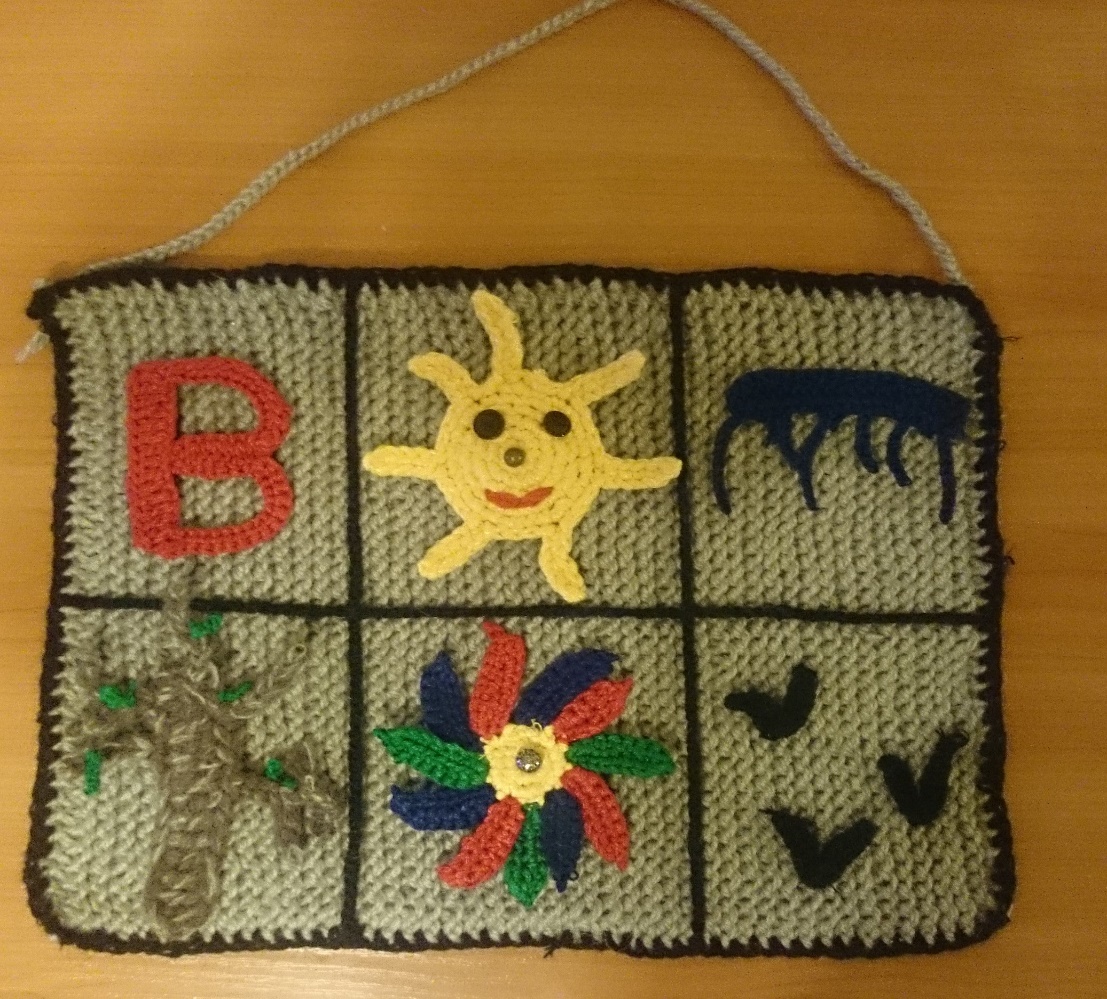 Рассматривание, обсуждение коллажа (буква «в») 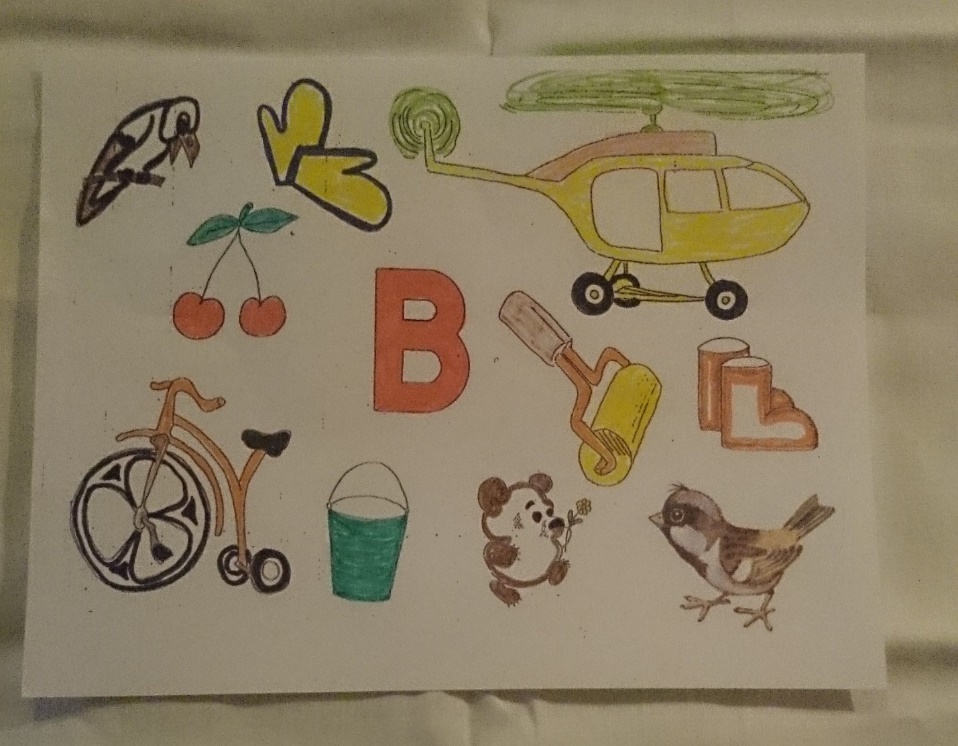 Весной просыпается вся природа: растения, звери, птицы. У нас есть красивое стихотворение про воробья. Повторим его. Воробьи-воробушкиСеренькие перышки.Сядьте на ладошкуИ поклюйте крошки.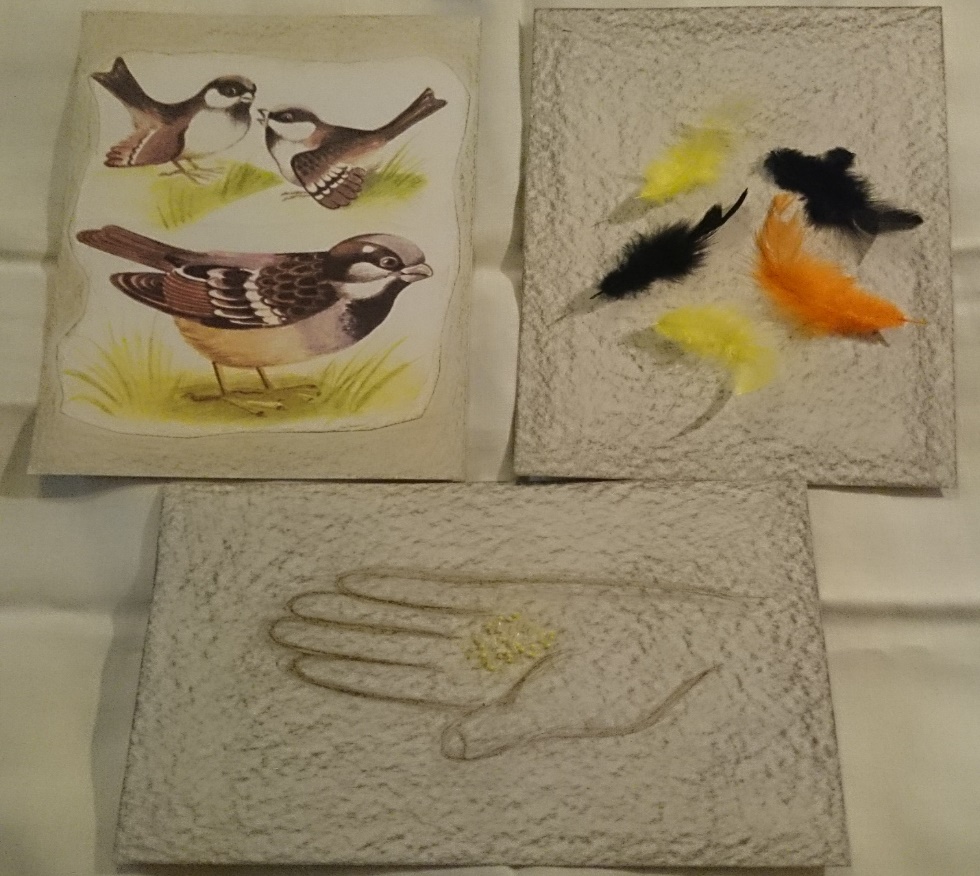 После долгой зимы наступила весна. Сейчас мы на наборном полотне составим картину: Пробуждение природы.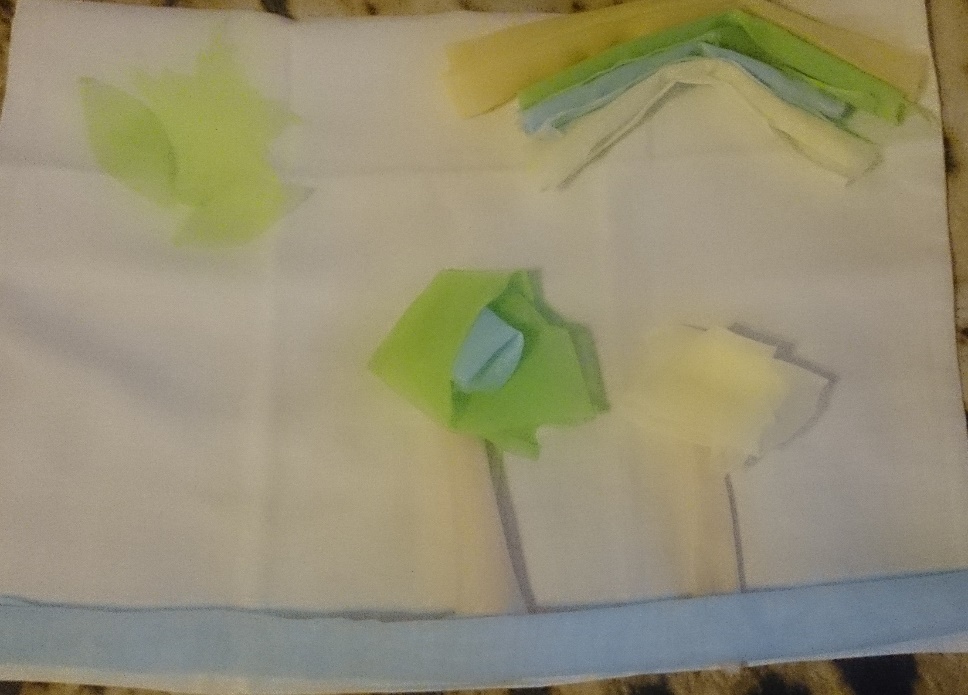 Ожидаемый результат: 
понимать: составлять связные рассказы из 5-6 предложений
применять: умения составлять рассказы о весне по набору картинок, правильно строить сложноподчиненные предложения, использовать языковые средства для соединения их частей. Запоминать: стихотворения, опираясь на образы-символы, способы моделирования